  GIUSTIZIA   AMMINISTRATIVA UFFICIO STAMPA E COMUNICAZIONE ISTITUZIONALECOMUNICATO STAMPACDS, LEGITTIMA GRADUATORIA SPECIALIZZANDI MEDICINA Con la sentenza 8187 del 21 dicembre 2020 la VI sezione del Consiglio di Stato ha giudicato legittima, accogliendo l'appello del Ministero dell'Università, la graduatoria di selezione dei medici per l'ammissione alle Scuole di specializzazione di area sanitaria per l'anno accademico 2019/2020. La Commissione di concorso aveva sostanzialmente espunto dai quesiti il n. 87, neutralizzandone gli effetti a mezzo dell’attribuzione di un punto indistintamente a ciascun candidato. Nella sentenza si legge: "La commissione, composta di ben 33 componenti di elevatissimo profilo tecnico scientifico, nel prendere in esame i 2662 rilievi pervenuti dai candidati, ha potuto affermare con sicurezza che l'immagine radiografica proposta nel quesito 87, era di scarsa risoluzione, unita al disallineamento della fattura, scarsamente visibile, sul lato destro, rispetto al lato sinistro come indicato in tutte le risposte multiple proposte dal medesimo quesito". Ha concluso la sentenza affermando che: "la discrezionalità tecnica nella specie esercitata non è incorsa in alcune ipotesi di macroscopica illegittimità".Roma, 21 dicembre 2020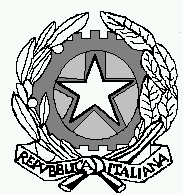 